委托授权书浙江省肿瘤医院：    兹委派我单位                        先生/女士，     身份证号                                              ，联系方式                         ，作为我公司唯一代表全权处理浙江省肿瘤医院手术室不锈钢凳，不锈钢存放柜，存放架的招标，全权处理招标过程中有关投标的一切事项。本次委托有效期至浙江省肿瘤医院采购招标完毕。本委托书共一份一页，必须由本公司法定代表人签字盖章，并加盖本公司公章为有效，复印无效。并同时提供受委托人就本次采购招标的身份证复印件。                         投标单位（盖章）                         地址：			               	 邮政编码：                         法定代表人（签字盖章）                         联系电话：                         签发日期：2018年  月   日关于产品质量及售后服务的承诺浙江省肿瘤医院：本公司自愿参加投标，完全理解标书要求。对此次投标作以下承诺：本公司如实提供完整的相关合法证件，对提供的证件资料真实性、合法性负责。承诺所有投标的产品质量符合国家标准（304及以上），并对所有中标产品售后提供必要的技术支持。如有因产品质量和缺陷引起的安全事故，及时处理解决并承担相应责任。本公司严格按照中标产品品牌型号供货，承诺中标后30天内到货。产品存在质量问题同意无条件更换。完全理解贵院在招(议)标过程中不完全以最低价者中标的原则。完全理解贵院货到安装验收完毕2个月后，以支票的形式付款在与贵院的业务联系中，不采用不正当或非法的经营手段，严格遵守贵院的廉洁规定。如产品出现停产现象，本公司将以书面形式告知，并与医院协商解决。如有违反上述规定行为，愿意承担一切责任。                               投标单位（盖章）                                  法定代表人（签字）                               受委托人（签字）承诺日期：2018年  月  日附件一：附件二：不锈钢凳，不锈钢存放柜，存放架报价单（模板）不锈钢凳，不锈钢存放柜，存放架报价单（模板）不锈钢凳，不锈钢存放柜，存放架报价单（模板）不锈钢凳，不锈钢存放柜，存放架报价单（模板）不锈钢凳，不锈钢存放柜，存放架报价单（模板）物资名称品牌规格型号（厘米）报价（元/个）备注螺旋式手术圆凳气压杆有靠背手术圆凳不锈钢脚凳（高）不锈钢脚凳（中）不锈钢脚凳（低）不锈钢大踏脚凳（方凳）存货架存货架存货柜(无菌物品柜)合计备注：1.议价资料需包含相关彩页并注明相关产品页码。                   2.按照我院实际需求量供货、结算。                                      3.以上报价含运费，税费等一切达到我院正常使用的费用备注：1.议价资料需包含相关彩页并注明相关产品页码。                   2.按照我院实际需求量供货、结算。                                      3.以上报价含运费，税费等一切达到我院正常使用的费用备注：1.议价资料需包含相关彩页并注明相关产品页码。                   2.按照我院实际需求量供货、结算。                                      3.以上报价含运费，税费等一切达到我院正常使用的费用备注：1.议价资料需包含相关彩页并注明相关产品页码。                   2.按照我院实际需求量供货、结算。                                      3.以上报价含运费，税费等一切达到我院正常使用的费用备注：1.议价资料需包含相关彩页并注明相关产品页码。                   2.按照我院实际需求量供货、结算。                                      3.以上报价含运费，税费等一切达到我院正常使用的费用不锈钢凳，不锈钢存放柜，存放架参考参数不锈钢凳，不锈钢存放柜，存放架参考参数不锈钢凳，不锈钢存放柜，存放架参考参数不锈钢凳，不锈钢存放柜，存放架参考参数不锈钢凳，不锈钢存放柜，存放架参考参数不锈钢凳，不锈钢存放柜，存放架参考参数物资名称参考图片参考规格（厘米）参考购买数量单位备注螺旋式手术圆凳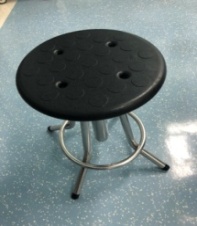 20个气压杆有靠背手术圆凳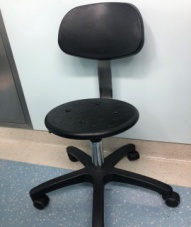 2张不锈钢脚凳（高）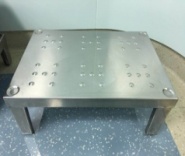 500*350*2505个不锈钢脚凳（中）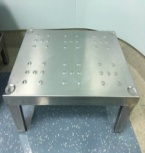 500*350*2005个不锈钢脚凳（低）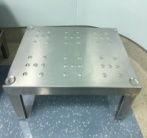 500*350*1505个不锈钢大踏脚凳（方凳）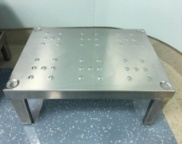 550*550*2055个存货架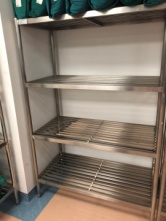 1500*450*18004个存货架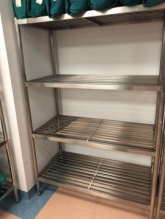 1200*600*18003个存货柜(无菌物品柜)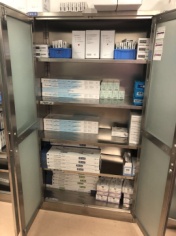 960*400*18005个合计备注：以上图片仅供参考，不做最后中标依据。备注：以上图片仅供参考，不做最后中标依据。备注：以上图片仅供参考，不做最后中标依据。备注：以上图片仅供参考，不做最后中标依据。备注：以上图片仅供参考，不做最后中标依据。备注：以上图片仅供参考，不做最后中标依据。